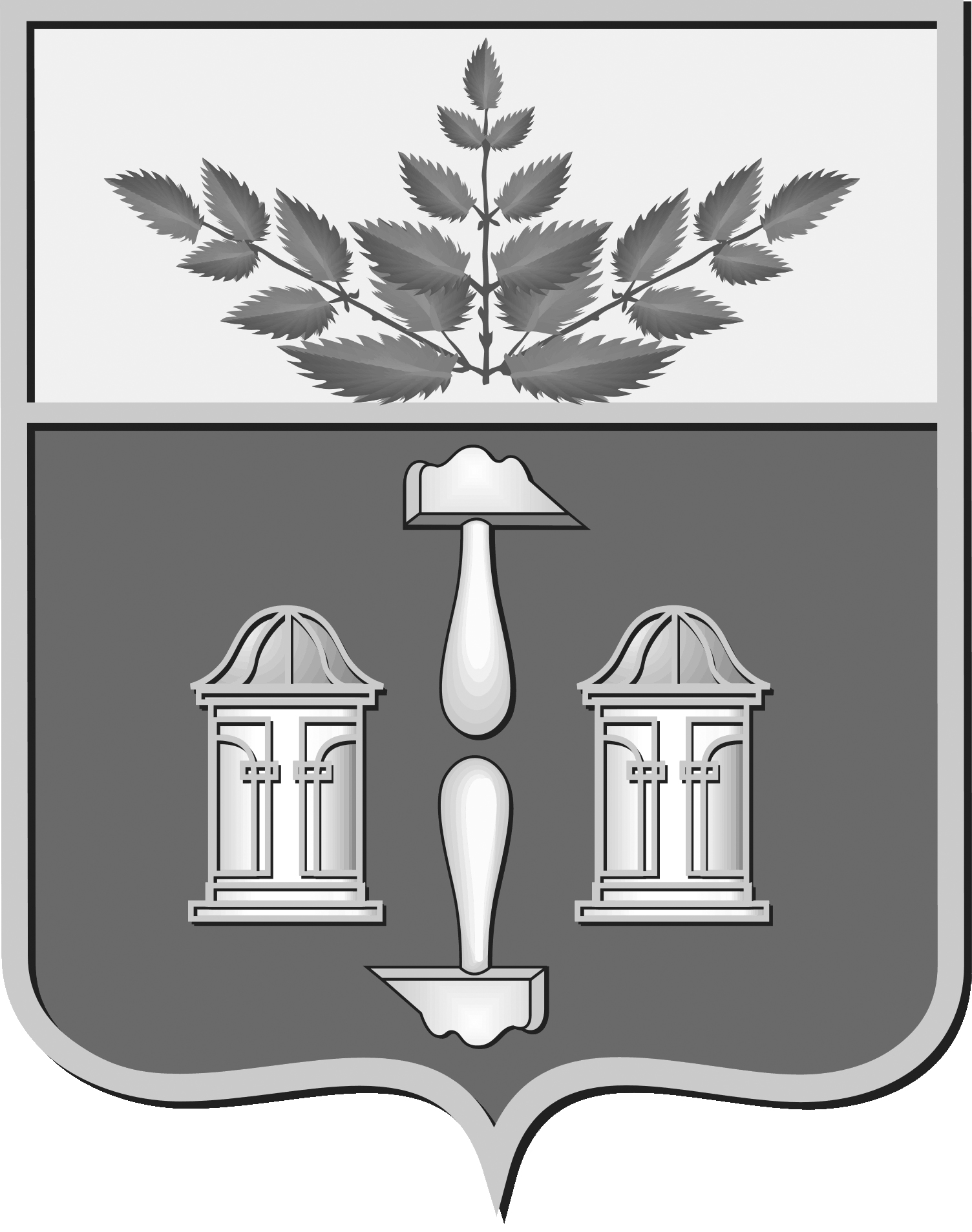 Тульская областьмуниципальное образование Щекинский районГЛАВА ЩЕКИНСКОГО РАЙОНАПРЕДСЕДАТЕЛЬ СОБРАНИЯ ПРЕДСТАВИТЕЛЕЙЩЕКИНСКОГО РАЙОНАот 14 ноября 2019 года	№ 28-пПОСТАНОВЛЕНИЕО назначении публичных слушаний по обсуждению проекта  постановления о предоставлении разрешения на условно разрешенный вид использования земельного участка с К№ 71:22:060211:29, площадью 10 000 кв. м, расположенного по адресу: 
Тульская область, Щекинский район, МО Лазаревское, с. ЛапотковоВ соответствии с Градостроительным кодексом Российской Федерации, Федеральным законом от 06.10.2003 № 131-ФЗ  «Об общих принципах организации местного самоуправления в Российской Федерации», Положением «О публичных слушаниях и общественных обсуждениях по градостроительным вопросам и правилам благоустройства в муниципальном образовании Щекинский район», утвержденным решением Собрания представителей Щекинского района от 31.08.2018 № 72/625, Уставом муниципального образования Щекинский район ПОСТАНОВЛЯЮ:1. Назначить публичные слушания по обсуждению проекта постановления о предоставлении разрешения на условно разрешенный вид использования земельного участка с К№ 71:22:060211:29, площадью 10 000 кв. м, расположенного по адресу: Тульская область, Щекинский район, МО Лазаревское, с. Лапотково (приложение).2.  Провести вышеуказанные публичные слушания с 14.11.2019 по 29.11.2019. 2.1.  Экспозиции проекта проходят в зданиях:- администрации муниципального образования Щекинский район по адресу: Тульская область, г. Щекино, ул. Шахтерская, д. 11, 3 этаж с 14.11.2019 по 29.11.2019. - администрации муниципального образования Лазаревское Щекинского района по адресу: Тульская область, Щекинский район, МО Лазаревское, п. Лазарево, ул. Тульская, д. 2 с 14.11.2019 по 29.11.2019. Консультации по экспозиции проекта проводятся каждый вторник и четверг с 
15-00 часов до 17-00 часов. 2.2. Собрание участников публичных слушаний провести 29.11.2019 в 
16-30 часов  по адресу: г. Щекино, пл. Ленина, д. 1, зал заседаний администрации Щекинского района.3. Предложения и замечания, касающиеся проекта, можно подавать в устной и письменной форме в ходе проведения собрания участников публичных слушаний; в письменной форме в адрес организатора публичных слушаний по адресу: г. Щекино, ул. Шахтерская, д. 11, кабинет № 48, 51, e-mail: sh-nach-arh@tularegion.org  с 14.11.2019  по 25.11.2019 с 9:00 до 17:00 (кроме выходных дней); а также посредством  записи в книге (журнале) учета посетителей экспозиции проекта, подлежащего рассмотрению на публичных слушаниях. Справки по телефонам: 8 (48751) 5-24-10, 5-22-76.  4. Проект, подлежащий рассмотрению на публичных слушаниях, и информационные материалы к нему будут размещены  на официальном сайте муниципального образования Щекинский район (http://www.schekino.ru/).5. Участники публичных слушаний обязаны иметь при себе  документы, содержащие сведения о фамилии, имени, отчестве (при наличии), дате рождения, адресе места жительства (регистрации) - для физических лиц; наименование, основной государственный регистрационный номер, место нахождения и адрес - для юридических лиц с приложением документов, подтверждающих такие сведения. Участники публичных слушаний, являющиеся правообладателями соответствующих земельных участков и (или) расположенных на них объектов капитального строительства и (или) помещений, являющихся частью указанных объектов капитального строительства, также представляют сведения соответственно о таких земельных участках, объектах капитального строительства, помещениях, являющихся частью указанных объектов капитального строительства, из Единого государственного реестра недвижимости и иные документы, устанавливающие или удостоверяющие их права на такие земельные участки, объекты капитального строительства, помещения, являющиеся частью указанных объектов капитального строительства. Справки по телефонам:  8(48751)  
5-24-10, 5-22-76.6. Подготовку, проведение публичных слушаний, а также учет предложений и замечаний по рассматриваемому вопросу, возложить на комиссию по подготовке и проведению публичных слушаний в составе:- Абрамина Елена Евгеньевна – первый заместитель главы администрации Щекинского района;- Зыбин Сергей Владимирович - начальник управления архитектуры, земельных и имущественных отношений администрации Щекинского района;- Трушкова Елена Михайловна - начальник отдела архитектуры и градостроительства управления архитектуры, земельных и имущественных отношений  администрации Щекинского района;-  Сенюшина Людмила Николаевна – председатель комитета по правовой работе администрации Щекинского район; - Шибанова Ирина Борисовна – ведущий инспектор отдела архитектуры и градостроительства управления архитектуры, земельных и имущественных отношений  администрации Щекинского района администрации Щекинского района;- Федотова Галина Ивановна – глава администрации муниципального образования Лазаревское Щекинского района (по согласованию).7. Опубликовать настоящее постановление в информационном бюллетене «Щекинский муниципальный вестник» и разместить на официальном Портале муниципального образования Щекинский район (http://www.schekino.ru/).8. Разместить настоящее постановление на информационном стенде в администрации Щекинского района и в здании администрации муниципального образования Лазаревское Щекинского района.9.  Постановление вступает в силу со дня его подписания.Глава Щекинского района 	Е.В. Рыбальченко